BAYSTATE WING HOSPITALAPPLICATION FOR DETERMINATION OF NEED # BH-23061217-TS – TRANSFER OF SITEJuly 19, 2023BY BAYSTATE HEALTH, INC.759 CHESTNUT STREETSPRINGFIELD, MA 01199BAYSTATE HEALTH, INC. APPLICATION FOR TRANSFER OF SITE # BH-23061217-TSTABLE OF CONTENTSAppendix 1	 Application Form Appendix 2	NarrativeAppendix 3	Articles of IncorporationAppendix 4	Affidavit of Truthfulness and ComplianceAPPENDIX 1 APPLICATION FORM 								Version: 11-8-17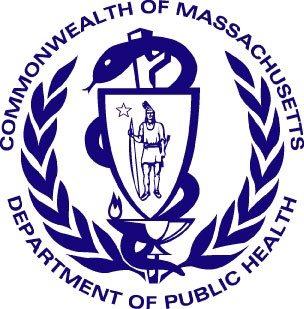 Massachusetts Department of Public Health
Determination of Need
Application FormApplication Type: Transfer of Site/Change in Designated LocationApplication Date: 07/19/2023 12:05 pmApplicant Name: Baystate Health, Inc.Mailing Address: 759 Chestnut StreetCity: Springfield		State: Massachusetts		Zip Code: 01199Contact Person: Aaron MichelucciTitle: Vice President, Clinical ServicesMailing Address: 759 Chestnut StreetCity: Springfield		State: Massachusetts		Zip Code: 01199Phone: 4137948979	Ext: noneEmail: Aaron.Michelucci@Baystatehealth.org  Facility InformationList each facility affected and or included in Proposed Project1. Facility Name: Baystate Mary Lane Outpatient CenterFacility Address:  85 South StreetCity: Ware		State: Massachusetts		Zip Code: 01082Facility type: Hospital 	CMS Number: 2200301. About the Applicant1.1	Type of organization (of the Applicant): nonprofit1.2	Applicant’s Business Type: Corporation1.3	What is the acronym used by the Applicant’s Organization? BH1.4	Is Applicant a registered provider organization as the term is used in the HPC/CHIA RPO program? Yes1.5	Is Applicant or any affiliated entity an HPC-certified ACO? Yes1.5a	If yes, what is the legal name of that entity? Baycare Health Partners, Inc., inclusive of Pioneer Valley Accountable Care, LLC; and Baystate Health Care Alliance, LLC1.6	Is Applicant or any affiliate thereof subject to M.G.L. c. 6D § 13 and 958 CMR 7.00 (filing of Notice of Material Change to the Health Policy Commission? No1.7	Does the Proposed Project also require the filing of a MCN with the HPC? No1.8	Has the Applicant or any subsidiary thereof been notified pursuant to M.G.L. c. 12C § 16 that it is exceeding the health care cost growth benchmark established under M.G.L. c. 6D § 9 and is thus, pursuant to M.G.L. c. 6D § 10 required to file a performance improvement plan with CHIA? No1.9	Complete the Affiliated Parties Form2. Project Description2.1	Provide a brief description of the scope of the project.: See attached Narrative (Appendix 2)2.2 and 2.3	Complete the Change in Service Form 3. Delegated Review3.1	Do you assert that this Application is eligible for Delegated Review? Yes3.1.a 	If yes, under what section? Transfer of Site or change of a designated Location4. Conservation Project4.1	Are you submitting this Application as a Conservation Project? No5. DoN-Required Services and DoN-Required Equipment5.1	Is this an application filed pursuant to 105 CMR 100.725: DoN-Required Equipment and DoN-Required Service? No6. Transfer of Ownership6.1	Is this an application filed pursuant to 105 CMR 100.735? No7. Ambulatory Surgery7.1	Is this an application filed pursuant to 105 CMR 100.740(A) for Ambulatory Surgery? No8. Transfer of Site8.1	Is this an application filed pursuant to 105 CMR 100.745? Yes8.2	Current Location of Site	Facility Name: Baystate Mary Lane Outpatient Center	Physical Address: 85 South Street	City: Ware	State: Massachusetts	Zip Code: 01082	Facility Type: Hospital8.3	Location of Proposed Site	Facility Name: Baystate Wing Hospital	Physical Address: 40 Wright Street	City: Palmer	State: Massachusetts	Zip Code: 01069	Facility Type: Hospital8.4	Compare the scope of the project for each element below:8.5 	Detail all Anticipated Capital Expenditures to be incurred as a result of the proposed Transfer of Site.9. Research Exemption9.1	Is this an application for a Research Exemption? No10. Amendment10.1	Is this an application for a Amendment? No11. Emergency Application11.1	Is this an application filed pursuant to 105 CMR 100.740(B)? No12. Total Value and Filing FeeEnter all currency in numbers only. No dollar signs or commas. Grayed fields will auto calculate depending upon answers above.Your project application is for: Transfer of Site/Change in Designated Location12.1 Total Value of this project: $0.0012.2 Total CHI commitment expressed in dollars: (calculated): $0.0012.3 Filing Fee: (calculated): $0.0012.4 Maximum Incremental Operating Expense resulting from the Proposed Project: $0.0012.5 Total proposed Construction costs, specifically related to the Proposed Project, If any, which willbe contracted out to local or minority, women, or veteran-owned businesses expressed inestimated total dollars.: [blank]13. FactorsRequired Information and supporting documentation consistent with 105 CMR 100.210Some Factors will not appear depending upon the type of license you are applying for.Text fields will expand to fit your response.Documentation Check ListThe Check List below will assist you in keeping track of additional documentation needed for your application.Once you have completed this Application Form the additional documents needed for your application will be on this list. E-mail the documents as an attachment to: DPH.DON@state.ma.usAffidavit of Truthfulness Form: CheckArticles of Organization / Trust Agreement: CheckDocumentation Ready for FilingWhen document is complete click on “document is ready to file”. This will lock in the responses and date and time stamp the form.To make changes to the document un-check the “document is ready to file” box. Edit document then lock file and submitKeep a copy for your records. Click on the “Save” button at the bottom of the page.To submit the application electronically, click on the “E-mail submission to Determination of Need” button.This document is ready to file? Yes		Date/time Stamp: 07/19/2023 12:05 pmE-mail submission to Determination of NeedApplication Number: BH-23061217-TSUse this number on all communications regarding this application.APPENDIX 2 NARRATIVE2. Project DescriptionBaystate Health, Inc. (“Baystate Health” or “Applicant”), with a principal place of business at 759 Chestnut Street, Springfield, MA 01199, is filing a Notice of Transfer of Site (“Notice”) with the Massachusetts Department of Public Health (“Department”) for Baystate Wing Hospital Corporation (“BWH”) to transfer its existing CT unit from its satellite, Baystate Mary Lane Outpatient Center (“BML”) located at 85 South Street, Ware, Massachusetts 01082, to its main campus located at 40 Wright Street, Palmer, Massachusetts 01069 (“Proposed Project”). The Proposed Project is needed to maintain access to CT services for the Applicant’s Patient Panel when the service closes at BML effective in or about December 2023. Consequently, the Applicant respectfully requests that the Department find that the proposed transfer of site does not require a Determination of Need (“DoN”) as a Substantial Capital Expenditure or Substantial Change in Service, specifically DoN-Required Equipment, pursuant to 105 CMR 715(B)(2).Transfer of SiteCompare the scope of the project for each element below.In compliance with the requirements set forth at 105 C.M.R. 100.745(D) and the DoN form, the following information is provided relative to the Transfer of Site request:Gross Square Feet (“GSF”). Currently, the CT unit at BML occupies 474 GSF. Following the transfer of site, the CT unit will occupy 462 GSF at the main campus.Primary Service Area Towns Served. The Primary Service Area of BML for CT services includes the cities and towns of Ware, Belchertown, Palmer, Monson, West Brookfield, Warren, Ludlow, Brimfield, and Wilbraham. The Primary Service Area for CT services at the main campus overlaps with BML’s and includes the cities and towns of Springfield and Chicopee.Patient Population Demographics. The following table captures unique patients who received CT services at BML and BWH in FY22.Patient Access. The Proposed Project is necessary to ensure BML’s patient population has continued, timely access to CT imaging. By relocating the right to operate the second CT unit to the main campus, BWH will continue to meet the needs of patients without adversely affecting BWH patients’ access to CT services. Without the relocation of the right to operate the second CT unit at BWH, BWH will not be able to meet demand following the closure of BML, adversely affecting access for patients of the main campus and patients who formerly received CT services at BML through increased wait times and limited ability to provide urgent same-day studies. Also, the second unit at BWH will ensure that there is continued access should either unit require downtime due to maintenance. Finally, the Applicant expects that patients who reside closer to Palmer than to Ware will experience more convenient access to CT imaging at BWH.Impact on Price. The Proposed Project will not impact price. There will be no change in contracts or in payor reimbursement.Total Medical Expenditure. The Proposed Project is not expected to materially impact total medical expenditure for the Commonwealth. BWH has an existing closed CT unit that will be relicensed, resulting in an efficient use of existing resources without a new expenditure to acquire a CT unit. The relocation of the right to operate will ensure timely access to CT imaging, allowing for diagnosis and treatment before a patient’s condition becomes more costly to treat.Provider Costs. The Proposed Project is not expected to increase operating costs as the costs are currently incurred at BML, a satellite of BWH. As outlined in the Application Form, the maximum capital expenditure for the Proposed Project is $0.Description. BWH is a 74-bed community hospital in Palmer, Massachusetts, approximately ten (10) miles away from BML. BML is a licensed satellite location of BWH. BWH provides comprehensive services that include, among others, 24-hour emergency care, behavioral health and addiction recovery reservices, stroke care, heart and vascular disease care, orthopedics, pulmonary medicine, and surgery. BWH currently has one CT unit and a second unit that has been out of service. Through the Proposed Project, BWH will transfer the right to operate the BML unit to the out-of-service unit at BWH. This will provide patients with continued access to imaging. On January 26, 2021, BWH filed the required notices with the Department of its intent to close BML within two years and relocate a majority of its services to BWH.As mentioned above, the cost associated with the Proposed Project is $0. The Applicant plans to place an out-of-service CT unit back online at BWH by transferring the right to operate the CT unit from BML to BWH. As the project does not involve a capital expenditure and does not increase CT capacity for BWH, the Proposed Project is not considered a Substantial Capital Expenditure or a Substantial Change in Service requiring a DoN.APPENDIX 3ARTICLES OF INCORPORATIONhttps://corp.sec.state.ma.us/CorpWeb/CorpSearch/CorpSearchRedirector.aspx?Action=PDF&Path= CORP_DRIVE1/2003/1224/000071371/0001/200358622110_1.pdfhttps://corp.sec.state.ma.us/CorpWeb/CorpSearch/CorpSearchRedirector.aspx?Action=PDF&Path= CORP_DRIVE1/2005/0725/000143793/0001/200520540770_1.pdfAPPENDIX 4 AFFIDAVIT 											Version:	7-6-17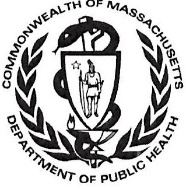 Massachusetts Department of Public HealthDetermination of NeedAffidavit of Truthfulness and Compliance with Law and Disclosure Form 100.405 (B)Instructions: Complete Information below. When complete check the box "This document is ready to print:". This will date stamp and lock the form. Print Form. Each person must sign and date the form. When all signatures have been collected, scan the document and e-mail to: dph.don@state.ma.us Include all attachments as requested.Application Number:    BH-23061217-TSOriginal Application Date: 7/19/2023	Applicant Name:   Baystate Health, Inc.Application Type:  Transfer of Site/Change in Designated LocationApplicant's Business Type:	CorporationIs the Applicant the sole member or sole shareholder of the Health Facility(ies) that are the subject of this Application?  YesThe undersigned certifies under the pains and penalties of perjury:The Applicant is the sole corporate member or sole shareholder of the Health Facility(ies) that are the subject of this Application;I have read [been informed of the contents of] 105 CMR 100.000, the Massachusetts Determination of Need Regulation;I understand and agree to the expected and appropriate conduct of the Applicant pursuant to 105 CMR 100.800;I have read [been informed of the contents of] this application for Determination of Need including all exhibits and attachments, and certify that [have been informed that] all of the information contained herein is accurate and true;I have submitted the correct Filing Fee and understand it is nonrefundable pursuant to 105 CMR 100.405(B);I have submitted the required copies of this application to the Determination of Need Program, and, as applicable, to all Parties of Record and other parties as required pursuant to 105 CMR 100.405(B);I have caused, as required, notices of intent to be published and duplicate copies to be submitted to all Parties of Record, and all carriers or third-party administrators, public and commercial, for the payment of health care services with which the Applicant contracts, and with Medicare and Medicaid, as required by 105 CMR 100.405(C), et seq.;I have caused [have been informed that] proper notification and submissions to the Secretary of Environmental Affairs pursuant to 105 CMR 100.405(E) and 301 CMR 11.00; will be made if applicableIf subject to M.G.L. c. 6D, § 13 and 958 CMR 7.00, I have submitted such Notice of Material Change to the HPC - in accordance with 105 CMR 100.405(G);Pursuant to 105 CMR 100.210(A)(3), I certify that both the Applicant and the Proposed Project are in material and substantial compliance and good standing with relevant federal, state, and local laws and regulations, as well as with all previously issued Notices of Determination of Need and the terms and Conditions attached therein [issued in compliance with 105 CMR 100.00, the Massachusetts Determination of Need Regulation effective January 27, 2017 and amended December 28, 2018]I have read [been informed of the contents of] and understand the limitations on solicitation of funding from the general public prior to receiving a Notice of Determination of Need as established in 105 CMR 100.415;I understand that, if Approved, the Applicant, as Holder of the DoN, shall become obligated to all Standard Conditions pursuant to 105 CMR 100.310, as well as any applicable Other Conditions as outlined within 105 CMR 100.000 or that otherwise become a part of the Final Action pursuant to 105 CMR 100.360;Pursuant to 105 CMR 100.705(A), I certify that the Applicant has Sufficient Interest in the Site or facility; andPursuant to 105 CMR 100.705(A), I certify that the Proposed Project is authorized under applicable zoning by-laws or ordinances, whether or not a special permit is required; or,If the Proposed Project is not authorized under applicable zoning by-laws or ordinances, a variance has been received to permit such Proposed Project; or,The Proposed Project is exempt from zoning by-laws or ordinances.This document is ready to print: [blank]	Date/time Stamp: [blank]Current SiteProposed SiteGross Square FeetSee attached Narrative (Appendix 2)See attached Narrative (Appendix 2)Primary Service Area Towns servedSee attached Narrative (Appendix 2)See attached Narrative (Appendix 2)Patient Population (Demographics)See attached Narrative (Appendix 2)See attached Narrative (Appendix 2)Patient Access See attached Narrative (Appendix 2)See attached Narrative (Appendix 2)Impact on PriceSee attached Narrative (Appendix 2)See attached Narrative (Appendix 2)Total Medical ExpenditureSee attached Narrative (Appendix 2)See attached Narrative (Appendix 2)Provider CostsSee attached Narrative (Appendix 2)See attached Narrative (Appendix 2)DescriptionSee attached Narrative (Appendix 2)See attached Narrative (Appendix 2)Add/Del RowAnticipated Capital ExpenditureCost+/-$0.00+/-+/-+/-Total Cost$0.00Demographic MeasureBaystate Mary LanePercentBaystate Wing HospitalPercentAge – 0 - 18<110.4%2112.3%Age – 19 - 30172.4%7848.6%Age – 31 - 40253.5%93610.3%Age – 41 - 50527.3%1,04211.5%Age – 51 - 6525035.0%2,33125.6%Age – 65+37151.9%3,78641.7%Total715100.00%9,090100.00%Gender - Female38353.6%5,07455.8%Gender - Male33246.4%4,01644.2%Total715100.00%9,090100.00%Race - American Indian or Alaska Native00%<110.1%Race - Asian<110.4%650.7%Race - Black or African American<110.4%3874.3%Race - Hispanic<110.1%1982.2%Race - Native Hawaiian or Other Pacific Islander<111.4%5716.3%Race - Refuse to Answer<110.1%<110.1%Race – Unknown/Other210.4%900.9%Race - White69497.1%7,77985.6%Total715100.00%9,090100.00%CorporationAttach a copy of Articles of Organization/Incorporation, as amendedMark A. Keroack, MD	<Signature on File>     7-14-2023	CEO for Corporation Name:	Signature:	Date: Harriet A. DeVerry	<Signature on File>     7.14.2023	Board Chair for Corporation Name:	Signature:	Date: 